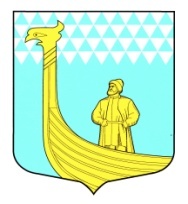 АДМИНИСТРАЦИЯМУНИЦИПАЛЬНОГО ОБРАЗОВАНИЯВЫНДИНООСТРОВСКОЕ СЕЛЬСКОЕВолховского муниципального районаЛенинградской областиР А С П О Р Я Ж Е Н И Еот   «25» марта 2022 года        						  № 25 Об объявлении отбора в резерв управленческих кадров в муниципальном образовании Вындиноостровское сельское  поселение   	В соответствии с Положением о порядке формирования резерва управленческих кадров муниципального образования Вындиноостровское сельское поселение Волховского муниципального района Ленинградской области утвержденным постановления главы администрации МО Вындиноостровское сельское поселение № 23   от 29 марта  2011 года ,1. Администрация муниципального образования  объявляет  о начале отбора в резерв управленческих кадров.	2. Срок приема документов с «28» марта 2022 года  по «22» апреля        2022 года.	3. Место приема документов: Администрация МО Вындиноостровское сельское поселение, д.Вындин Остров, ул Школьная, д.1 а, каб.№2,  тел.37-642.	4. Распоряжение опубликовать в газете «Волховские огни» и разместить на официальном сайте МО Вындиноостровское сельское поселение.	5. Распоряжение вступает в силу после официального опубликования.	6.  Контроль за  исполнением распоряжения оставляю за собой.Глава администрации                                                                   Е.В. Черемхина						Приложение № 1  к распоряжению администрацииМО Вындиноостровское сельское поселениеот «25» марта 2022 года года №  ___Информация «Об объявлении  конкурсного отбора специалистов в резерв управленческих кадров муниципального образования Вындиноостровское сельское  поселение Волховского муниципального района Ленинградской области для замещения должности главы        администрации и руководителя муниципального учреждения»В соответствии  с  распоряжением администрации от 29.03. 2011 г. № 23  «Об утверждении Положения администрации о порядке формирования резервов управленческих кадров администрации муниципального образования Вындиноостровское сельское поселение Волховского муниципального района Ленинградской области»)  с 28 марта 2022 года проводится отбор  специалистов  в резерв управленческих кадров администрации муниципального образования Вындиноостровское сельское  поселение  для замещения должность  руководителя:	Директор МБУКС Вындиноостровский центр досугаКандидат на включение в резерв управленческих кадров представляет в кадровую службу администрации следующие документы: 	- личное заявление о включении в резерв управленческих кадров по форме согласно приложению 1 вышеуказанного Положения, содержащее согласие на использование своих персональных данных органами местного самоуправления и государственной власти; 	- Представление в комиссию по формированию и подготовке резерва управленческих кадров администрации Волховского муниципального района Ленинградской области (размещено на сайте администрации в разделе «Кадровое обеспечение»); анкету по форме согласно приложению 2 к вышеуказанному Положению;копию паспорта;ИННСНИЛСкопию документа, подтверждающего наличие высшего профессионального образования;копии документов, подтверждающих необходимое профессиональное образование, стаж работы и квалификацию;копию трудовой книжки, иные документы, подтверждающие стаж работы; характеристику с места работы (учебы).Кандидат вправе дополнительно представить копии документов о дополнительном профессиональном образовании, наличии ученой степени, ученого звания, иных знаков отличия и признания заслуг перед государством, а также рекомендации с предыдущих мест работы.Документы представляются в кадровую службу администрации в течение 30 дней со дня опубликования объявления о проведении отбора в резерв управленческих кадров.Представление заведомо ложных документов, а так же несвоевременное представление документов, представление их не в полном объеме или с нарушением правил оформления является основанием для отказа гражданину в их приеме.Информацию можно получить по  телефону – 37 642Приложение 1 к распоряжению                         Председателю комиссии по формированию                                и подготовке резерва управленческих кадров                                муниципального образования_______________________________________                                                                                         Ленинградской области                                 __________________________________________                                     (фамилия, имя, отчество кандидата)                                 __________________________________________                                    (наименование занимаемой должности                                 _________________________________________,                                     с указанием места работы (службы)                                 проживающего(ей) по адресу:_______________                                 _________________________________________,                                 номер телефона ___________________________                                 паспорт __________________________________                                          (серия, номер, кем и когда выдан)                                 __________________________________________                            ЗАЯВЛЕНИЕ <*>    Прошу  включить  меня  в  резерв управленческих кадров муниципального образования _____________________________Ленинградской области ____________________________________________________.                           (наименование должности)    В  случае  включения  меня в резерв управленческих кадров муниципального образования________________________________________ Ленинградской области  даю  согласие  на  проверку и использование сообщенных  мною персональных данных.Настоящее  согласие  на  проверку и использование персональных  данных действует в течение срока нахождения меня в резерве управленческих кадров муниципального образования__________________________________________Ленинградской области и может быть отозвано мною в письменном виде._________________ ______________________________ "___"__________ 20___ года    (подпись)          (фамилия, инициалы)--------------------------------<*> Заявление оформляется в рукописном виде.Приложение 2 к распоряжениюАНКЕТА <*>КАНДИДАТА НА ВКЛЮЧЕНИЕ В РЕЗЕРВ УПРАВЛЕНЧЕСКИХ КАДРОВ                    МУНИЦИПАЛЬНОГО БРАЗОВАНИЯ____________________________ЛЕНИНГРАДСКОЙ ОБЛАСТИ┌─────────────┐│             ││Место для    ││фотографии   ││             ││             ││             │└─────────────┘1. Фамилия  __________________________________   Имя      __________________________________   Отчество __________________________________12. Трудовая  деятельность  (включая  учебу в высших  и средних специальныхучебных   заведениях,   военную   службу,   работу   по   совместительству,предпринимательскую деятельность и др.)(При  заполнении  необходимо именовать учреждения, организации, предприятиятак,  как  они  назывались  в  свое  время,   военную   службу   записыватьс указанием должности и номера воинской части.)13. Государственные награды, иные награды и знаки отличия ____________________________________________________________________________________________14. Близкие  родственники  (отец,  мать,  братья,  сестры,  дети), а  такжемуж (жена), в том числе бывшие15.  Близкие  родственники  (отец,  мать,  братья,  сестры,  дети), а такжемуж  (жена),  в  том числе бывшие, постоянно проживающие за границей и(или)оформляющие  документы  для  выезда на постоянное место жительства в другоегосударство___________________________________________________________________________     (фамилия, имя, отчество, с какого времени проживают за границей)______________________________________________________________________________________________________________________________________________________16. Пребывание за границей (когда, где, с какой целью) _____________________________________________________________________________________________________________________________________________________________________________________________________________________________________________________17. Отношение к воинской обязанности, воинское звание ________________________________________________________________________________________________18.  Домашний  адрес  (адрес  регистрации,  фактического проживания), номертелефона либо иной вид связи _______________________________________________________________________________________________________________________________________________________________________________________________________________________________________________________________________________19. Паспорт или документ, его заменяющий __________________________________                                         (серия, номер, кем и когда выдан)______________________________________________________________________________________________________________________________________________________20. Заграничный паспорт ___________________________________________________                               (серия, номер, кем и когда выдан)______________________________________________________________________________________________________________________________________________________21.  Номер  страхового  свидетельства обязательного пенсионного страхования(если имеется) ____________________________________________________________22. ИНН (если имеется) ____________________________________________________23. Дополнительные  сведения  (участие в выборных представительных органах,другая информация, которую желаете сообщить о себе) ________________________________________________________________________________________________________________________________________________________________________________________________________________________________________________________24.  Принимаете  ли  участие  в  деятельности  коммерческих  организаций наплатной  основе,  владеете  ли  ценными бумагами, акциями, долями участия вуставных   капиталах   организации   (информация   представляется  на  датузаполнения анкеты)_________________________________________________________________________________________________________________________________________________________________________________________________________________________________25.  Мне  известно,  что  сообщение в анкете заведомо ложных сведений можетповлечь  отказ  в  зачислении  в резерв управленческих кадров Ленинградскойобласти.  На  проведение  в отношении меня проверочных мероприятий согласен(согласна)."___"___________ 20__ года                         Подпись ________________--------------------------------<*> Анкета заполняется собственноручно.2.  Если  изменяли  фамилию,  имя   или
отчество, укажите их,  а  также  когда,
где и по какой причине                 3. Число, месяц, год и  место  рождения
(страна,  республика,  край,   область,
район, город, село, деревня)           4.   Гражданство   (если    изменялось,
укажите, когда и по какой причине; если
имеете гражданство другого государства,
укажите)                               5. Образование (когда и  какие  учебные
заведения окончили,  номера  дипломов).
Направление       подготовки        или
специальность по диплому,  квалификация
по диплому                             6.   Послевузовское    профессиональное
образование:  аспирантура,  адъюнктура,
докторантура              (наименование
образовательного      или      научного
учреждения,  год   окончания).   Ученая
степень,    ученое    звание     (когда
присвоены, номера дипломов, аттестатов)6.1. Сведения о повышении  квалификации
(наименование          образовательного
учреждения, год обучения)              7.  Какими   иностранными   языками   и
языками  народов  Российской  Федерации
владеете и в какой степени  (читаете  и
переводите  со  словарем,   читаете   и
можете объясняться, владеете свободно) 8. Классный чин федеральной гражданской
службы, дипломатический ранг,  воинское
или специальное  звание,  классный  чин
правоохранительной службы, классный чин
гражданской службы субъекта  Российской
Федерации,   квалификационный    разряд
государственной                 службы,
квалификационный  разряд  или  классный
чин муниципальной службы (кем  и  когда
присвоены)                             9.   Привлекались   ли   к    уголовной
ответственности       в        качестве
подозреваемого или обвиняемого  (когда,
за что, какое принято решение), были ли
судимы (когда, за  что,  какое  принято
решение)                               10. Привлекались ли к  административной
ответственности за последние  три  года
(когда, за что, какое принято решение) 11.  Допуск  к  государственной  тайне,
оформленный за период работы  (службы),
учебы, его форма, номер  и  дата  (если
имеется)                               Месяц и год      Месяц и год      Должность        
с указанием учреждения, 
организации, предприятияАдрес учреждения,    
организации, предприятия 
(в том числе за границей)поступленияувольненияДолжность        
с указанием учреждения, 
организации, предприятияАдрес учреждения,    
организации, предприятия 
(в том числе за границей)Степень 
родства Фамилия, имя, отчество 
(в случае изменения  
указать прежние    
фамилию, имя, отчество)Число,  
месяц, год
и место  
рождения Место работы 
(наименование
и адрес   
организации),
должность  Домашний адрес
(адрес    
регистрации, 
фактического 
проживания)  